STUDENT A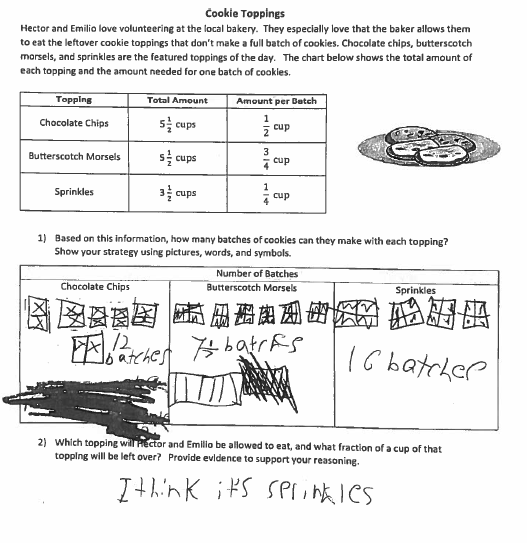 STUDENT B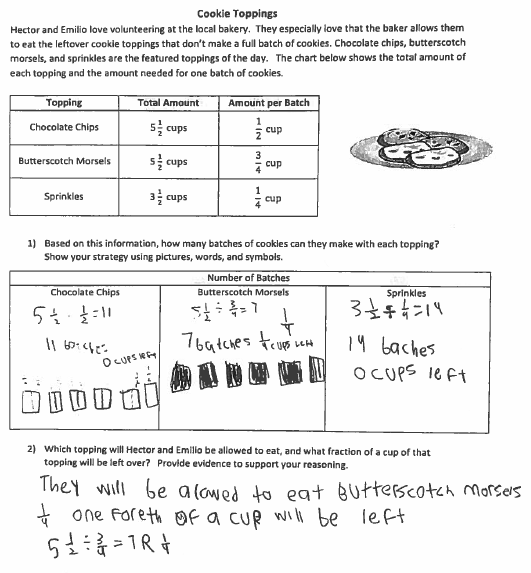 STUDENT C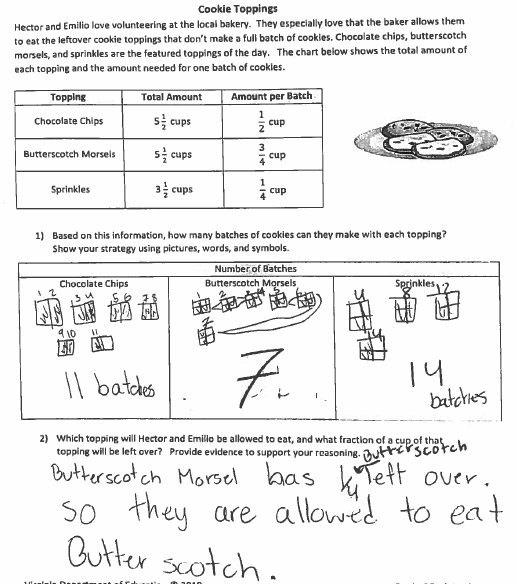 STUDENT D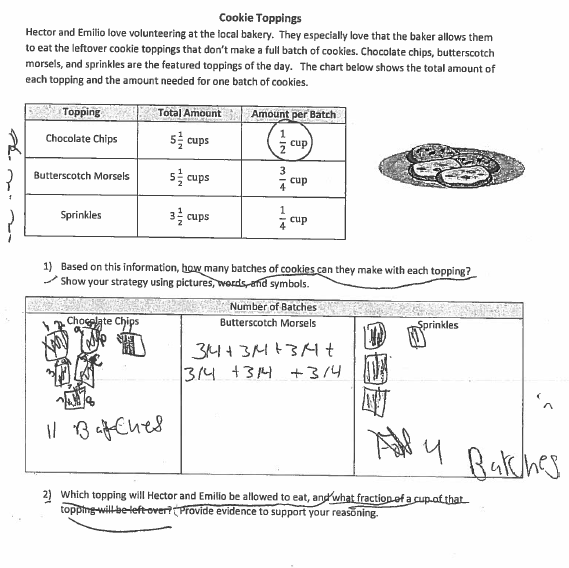 STUDENT E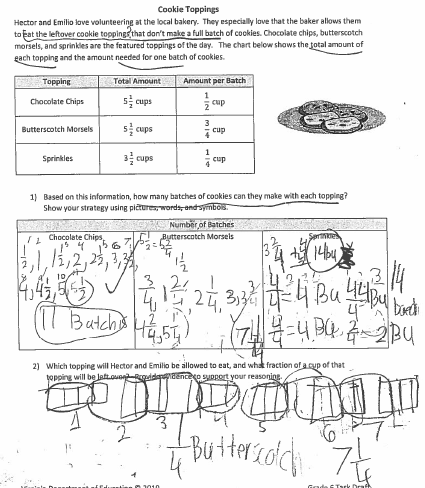 STUDENT F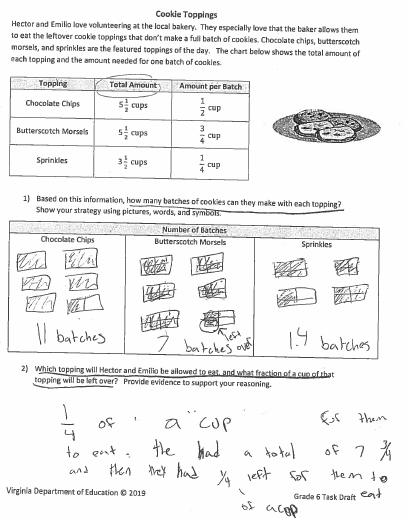 